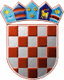 REPUBLIKA HRVATSKAOPĆINSKO IZBORNO POVJERENSTVOOPĆINE KUKLJICAKLASA:URBROJ:Kukljica,        Na osnovi članka 86. Zakona o lokalnim izborima ("Narodne novine", broj 144/12 i 121/16, u daljnjem tekstu: Zakon), nakon provedenih lokalnih izbora 21. svibnja 2017., Općinsko izborno povjerenstvo Općine Kukljica utvrdilo je i objavljujeREZULTATE IZBORA ZAČLANOVE OPĆINSKOG VIJEĆAOPĆINE KUKLJICANositelj liste: MARIN BOŠKONositelj liste: ANTE MARTINOVIĆ, kapetan duge plovidbeNositeljica liste: MARIJA ĐONLIĆNositelj liste: MARIN BOŠKONositelj liste: ANTE MARTINOVIĆ, kapetan duge plovidbeNositeljica liste: MARIJA ĐONLIĆdobila je 6  mjesta te su s te liste izabrani:dobila je 2  mjesta te su s te liste izabrani:dobila je 1  mjesto te je s te liste izabrana:PREDSJEDNICAOPĆINSKOG IZBORNOG POVJERENSTVAOPĆINE KUKLJICARUŽICA VRDOLJAK______________________________I.Od ukupno 910 birača upisanih u popis birača, glasovalo je 486 birača, odnosno 53,41%, od čega je prema glasačkim listićima glasovalo 486 birača, odnosno 53,41%. Važećih listića bilo je 465, odnosno 95,68%. Nevažećih je bilo 21 listića, odnosno 4,32%.Od ukupno 910 birača upisanih u popis birača, glasovalo je 486 birača, odnosno 53,41%, od čega je prema glasačkim listićima glasovalo 486 birača, odnosno 53,41%. Važećih listića bilo je 465, odnosno 95,68%. Nevažećih je bilo 21 listića, odnosno 4,32%.II.Pojedine kandidacijske liste dobile su sljedeći broj glasova:1.2.3.III.Na osnovi članka 84. stavka 1. Zakona, kandidacijske liste koje sudjeluju u diobi mjesta u općinskom vijeću su:Na osnovi članka 84. stavka 1. Zakona, kandidacijske liste koje sudjeluju u diobi mjesta u općinskom vijeću su:1.KANDIDACIJSKA LISTA GRUPE BIRAČA2.KANDIDACIJSKA LISTA GRUPE BIRAČA3.HRVATSKA DEMOKRATSKA ZAJEDNICA - HDZIV.Na osnovi članka 84. stavka 2. i članka 85. Zakona, utvrđuje se da su pojedine kandidacijske liste dobile sljedeći broj mjesta u općinskom vijeću:Na osnovi članka 84. stavka 2. i članka 85. Zakona, utvrđuje se da su pojedine kandidacijske liste dobile sljedeći broj mjesta u općinskom vijeću:1.KANDIDACIJSKA LISTA GRUPE BIRAČA1.MARIN BOŠKO2.IVONA CUKAR3.MILORAD KOŠĆICA4.ANTE KORČULANIĆ5.DRAGANA FILIPI6.RADOSLAV MARTINOVIĆ2.KANDIDACIJSKA LISTA GRUPE BIRAČA1.ANTE MARTINOVIĆ, kapetan duge plovidbe2.VJEKOSLAV STRAŽINA3.HRVATSKA DEMOKRATSKA ZAJEDNICA - HDZ1.MARIJA ĐONLIĆ